REPUBLIKA HRVATSKAŠIBENSKO-KNINSKA ŽUPANIJAGRAD SKRADINGRADSKO VIJEĆEKLASA:402-05/23-01/9URBROJ:2182-03-02-23-1Skradin, 15. prosinca 2023. godineNa temelju članka 10. stavka  3. Zakona o financiranju političkih aktivnosti i izborne promidžbe („Narodne novine“, broj 29/19, 98/19) i članka 34. Statuta Grada Skradina („Službeni vjesnik Šibensko-kninske županije“, broj 03/21, 15/22 i 29/23 ), Gradsko vijeće Grada Skradina, na 20. sjednici od 15. prosinca 2023. godine, donosi O D L U K Uo redovitom godišnjem financiranju političkih stranakai članova izabranih s liste grupe biračazastupljenih u Gradskom vijeću Grada Skradina za 2024. godinu Članak 1.	Ovom Odlukom određuje se financiranje političkih stranaka zastupljenih u Gradskom vijeću Grada Skradina (u daljnjem tekstu: Gradsko vijeće) za razdoblje od siječnja do prosinca 2024. godine, a koja su osigurana u Proračunu Grada Skradina za 2024. godinu.Članak 2.	Sredstva  se raspoređuju  na način da se utvrđuje jednaki iznos sredstava za svakog člana u Gradskom vijeću tako da  pojedinoj političkoj stranci koja je bila predlagatelj liste ili nezavisnom vijećniku izabranom s liste grupe birača pripadaju sredstva razmjerna broju dobivenih mjesta članova u Gradskom vijeću prema konačnim rezultatima izbora za članove Gradskog vijeća.           Za člana Gradskog vijeća podzastupljenog spola, političkim strankama,nezavisnim vijećnicima pripada  i pravo na naknadu u visini od 10 % iznosa.                                                                 Članak 3.           Za svakog člana Gradskog vijeća utvrđuje se iznos sredstava od 265,45 €.          Za svakog člana Gradskog vijeća podzastupljenog spola utvrđuje se dodatno naknada u           iznosu od 26,55 €.Članak 4.	Utvrđuje se da su u trenutku konstituiranja Gradskog vijeća političke stranke imale slijedeći broj vijećnika:Hrvatska demokratska zajednica ..................................8 članova (od kojih 4 žene)Samostalna demokratska srpska stranka  ......................2 članaHrvatski suverenisti, Hrvatska konzervativna stranka-HKS, HRAST-Pokret za uspješnu Hrvatsku, Neovisni za Hrvatsku-NHR……. .2 člana                Nezavisni vijećnik izabran s liste grupe birača..............1 član                                                                      Članak 5.Sredstva iz članka 3. Ove Odluke raspoređuju se u iznosima , kako slijedi:                                                               Članak 6.         Sredstva raspoređena prema članku 3.  i članku 4. ove odluke, doznačuju se na račun ogranka političke stranke na razini Grada Skradina, odnosno na poseban račun člana           Gradskog vijeća izabranog s liste grupe birača, jednom tromjesečno u jednakim iznosima odnosno  ako se početak ili završetak mandata ne poklapaju s početkom ili završetkom tromjesečja, u tom se tromjesečju isplaćuje iznos razmjeran broju dana trajanja mandata.Članak 7.	Ova Odluka stupa na snagu dan nakon objave u „Službenom vjesniku Šibensko-kninske županije“.GRADSKO VIJEĆEGRADA SKRADINAPREDSJEDNICA 	        Nadija Zorica, v.r. 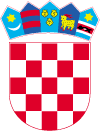 Naziv političke strankeBroj izabranih članovaMuški ŽenskiUkupan iznos financiranjaHDZ8442.229,80 €SDSS220530,90 €HRVATSKI SUVENERISTI, HKS, HRAST, NHR220530,90 €NEZAVISNI VIJEĆNIK IZABRAN S LISTE GRUPE BIRAČA110265,45 €